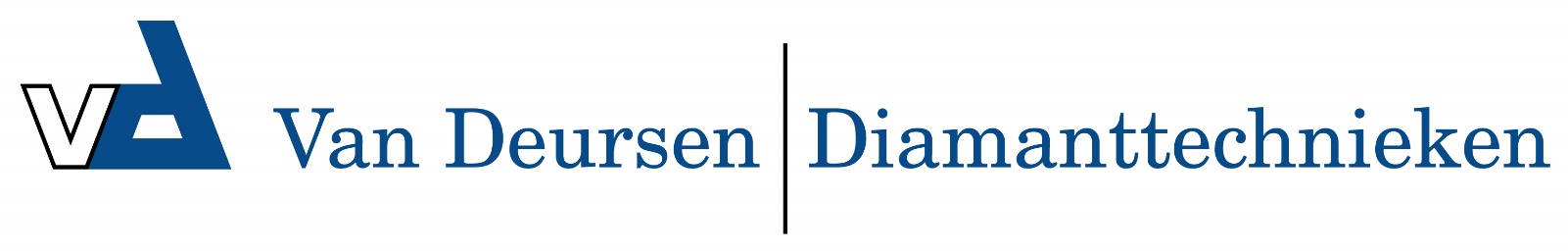 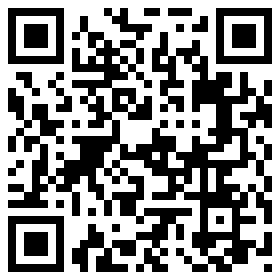 1961080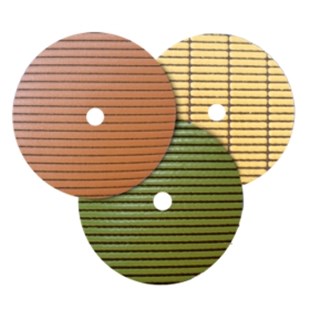 Het diamant slijpsysteem type Euro-Star Dream D 100 mm klittenband ontwerp, gebruikt voor het polijsten van kwarts bij natgebruik in handslijpmachines. Het speciale harsbindmiddel is ideaal voor het polijsten bij rondingen van kwartscomposiet. Zelfs 3-cm-materiaal in sierbeton kan perfect gepolijst worden.1961080Euro-Star Dream / D 100 mm / K 80Klett / Kunstharz / Quarz1961082Euro-Star Dream / D 100 mm / K 200Klett / Kunstharz / Quarz1961084Euro-Star Dream / D 100 mm / K 400Klett / Kunstharz / Quarz1961086Euro-Star Dream / D 100 mm / K 800Klett / Kunstharz / Quarz1961088Euro-Star Dream / D 100 mm / K 1500Klett / Kunstharz / Quarz1961090Euro-Star Dream / D 100 mm / K 3000Klett / Kunstharz / Quarz1961092Euro-Star Dream / D 100 mm / K 8000Klett / Kunstharz / Quarz